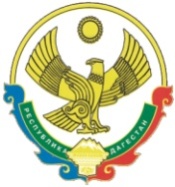 РЕСПУБЛИКА  ДАГЕСТАНСОБРАНИЕ   ДЕПУТАТОВГОРОДСКОГО ОКРУГА «ГОРОД КАСПИЙСК»368300, РД, г. Каспийск, ул. Орджоникидзе, 12, тел. 8 (246) 5-12-88, факс 8 (246) 5-12-88 сайт: kasp.info@yandex.ru.29 декабря  2016 годРЕШЕНИЕ № 7915-ой очередной сессии Собрания депутатов городского округа «город Каспийск» шестого созыва«О введении в действие на территориимуниципального образования «город Каспийск»системы налогообложения в виде единогоналога на вмененный доход (ЕНВД) дляотдельных видов деятельности в новой редакции»	В соответствии с распоряжением Правительства Российской Федерации от 24 ноября 2016 года  № 2496-Р, с 1 января 2017 года вступают в силу новые редакции Общероссийского классификатора видов экономической деятельности (ОКВЭД2) и Общероссийского классификатора продукции по видам экономической деятельности (ОКПД2) по бытовым услугам, при этом одновременно утрачивает силу Общероссийский классификатор услуг населению (ОКУН) ОК 002-93.	В целях внедрения на территории муниципального образования новых видов услуг в связи с изменениями налогового законодательстваСобрание депутатов городского округа «город Каспийск»РЕШАЕТ:1. Ввести на территории муниципального образования городского округа «город Каспийск» систему налогообложения в виде единого налога на вмененный доход (далее ЕНВД) с 1 января 2017 года в новой редакции Общероссийского классификатора видов экономической деятельности (ОКВЭД2) и Общероссийского классификатора продукции по видам экономической деятельности (ОКПД2).2. Установить, что ЕНВД обязателен к уплате организациями и индивидуальными предпринимателями, осуществляющими предпринимательскую деятельность на территории городского округа по утвержденным ставкам.3. Установить значения корректирующего коэффициента базовой доходности К2 в зависимости от зоны расположения объекта налогообложения внутри  муниципального образования по зонам согласно Приложению №1.4. Признать утратившим силу Решение №26 6-ой очередной сессии Собрания депутатов городского округа «город Каспийск» шестого созыва «О введении на территории муниципального образования «город Каспийск» системы налогообложения в виде единого налога на вмененный доход для отдельных видов деятельности в новой редакции».5. Настоящее решение вступают в силу с 1 января 2017 года, но не раннее чем по истечении одного месяца со дня его опубликования.Глава городского округа «город Каспийск»                                                                       М. АбдулаевПредседатель Собрания депутатов городского округа «город Каспийск»                                     А .ДжаватовИсп.Т.Ф.Насруллаев